Amendments to Keelby Primary Academy Behaviour Policy – Sept 2020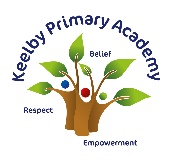 In response to a full reopening of schools from September the following additions have been made to our behavior policy. All of the following expectations have been put in place to ensure the safety of our whole school community.Expectations of childrenSocial distancing:Stay in your seat at your table in the classroom or sit in the space/spot.Keep a sensible distance from other children as you move around the classroom/school or when lining up. Follow the instructions on moving around the school according to the one way system.Put up your hand if you want to speak to the teacher instead of moving from your seat.In the playground, as much as is reasonably possible, stay a sensible distance apart from other children. Stay in your area in the playground. Ask before going to the toilet. Do not enter the toilet if there are already two people in there.Infection control:Children must not cough or spit towards any other person.Do not share equipment- You will have your own set of resources to use.Do not share water bottles.If you sneeze or cough, cover your mouth with your elbow or preferably use a tissue using the ‘catch it, bin it, kill it approach’.Wash your hands using the sanitizer provided or with soap and water for 20 seconds when you have been asked to do so.IllnessIf you feel ill at home you must tell your parents immediately and you must not come to school.If you feel ill at school you must tell a teacher immediately so your parents can be contacted.All Children will be given reminders of these expectations throughout the day as we understand that these expectations are new and may not come naturally at first, especially to the younger children. However, we must ensure that these expectations are adhered to as much as is reasonably possible in order to keep our children and staff safe.Deliberate non-compliance of these expectations will be taken seriously and parents will contacted immediately if we feel that any child is deliberately placing children or staff at increased risk.This amendment follows guidance as published by the Government, which can be found on the following link:https://www.gov.uk/government/publications/preparing-for-the-wider-opening-of-schools-from-1-june/planning-guide-for-primary-schools#annex-a-behaviour-principles